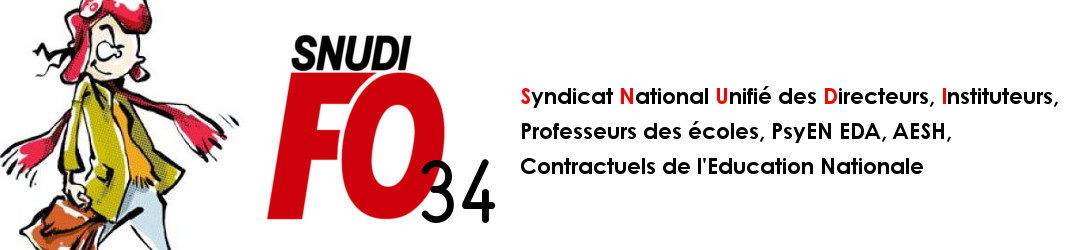 Nom : ………………………..                                                                                                            Prénom : ………………………..                                                                                                            Ecole : ………………………..                                                                                                            Commune : ………………………..                                                                                                            Fonction : ………………………..                                                                                                            Déclare mon intention de participer au mouvement de grève du 06/11/2020, 09/11/2020, 10/11/2020, 12/11/2020, 13/11/2020, 16/11/2020, 17/11/2020, 19/11/2020, 20/11/2020, 23/11/2020, 24/11/2020, 26/11/2020, 27/11/2020, 30/11/2020, 01/12/2020, 03/12/2020,  04/12/2020, 07/12/2020, 08/12/2020, 10/12/2020, 11/12/2020, 14/12/2020, 15/12/2020, 17/12/2020, 18/12/2020.Date : …/…/…Signature